Diverse Voices Speaker Series Feedback Form Survey is available at: https://forms.office.com/Pages/ResponsePage.aspx?id=eHW3FHOX1UKFByUcotwrBpFiEjDdLBpMruwHMIRtKPJUOVVRVzJDNUpNNzdPSURBVTAxWU5KSzRYQi4u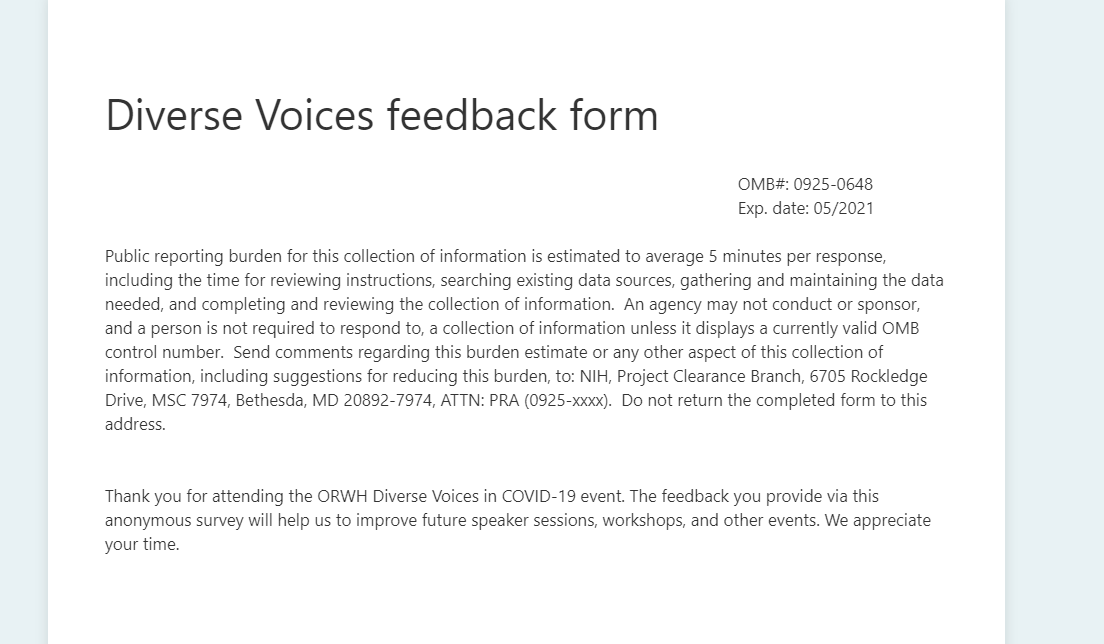 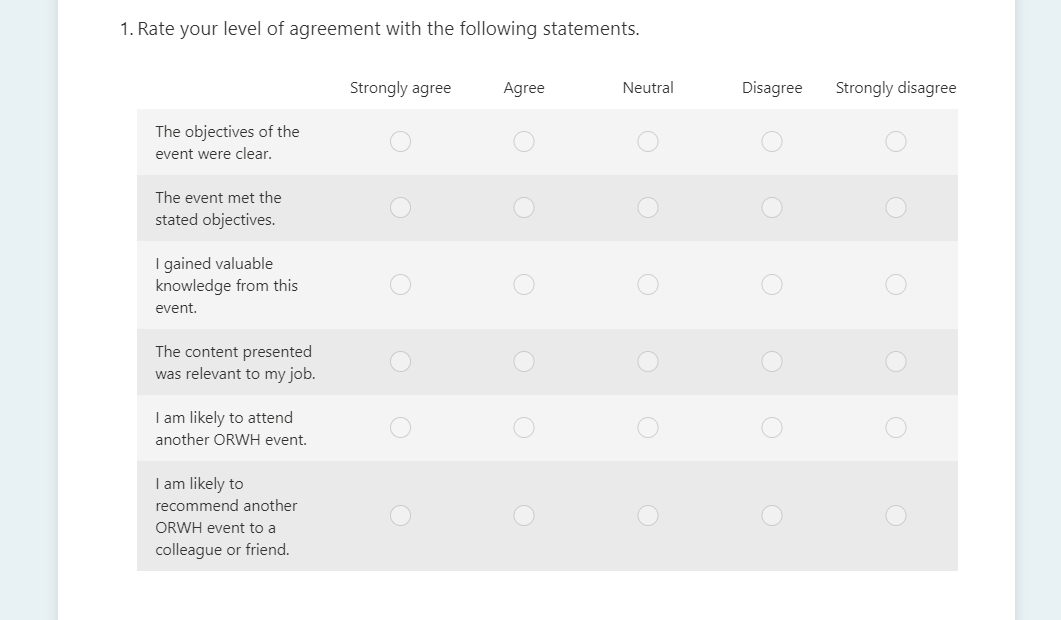 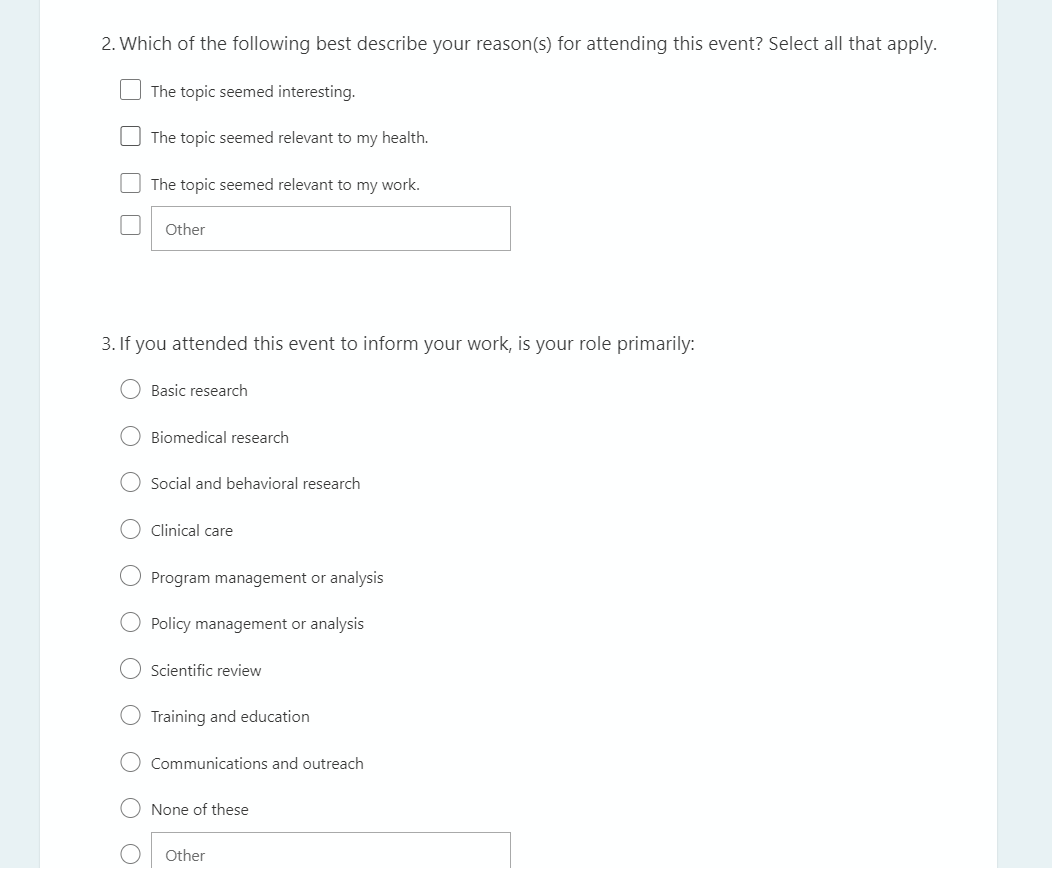 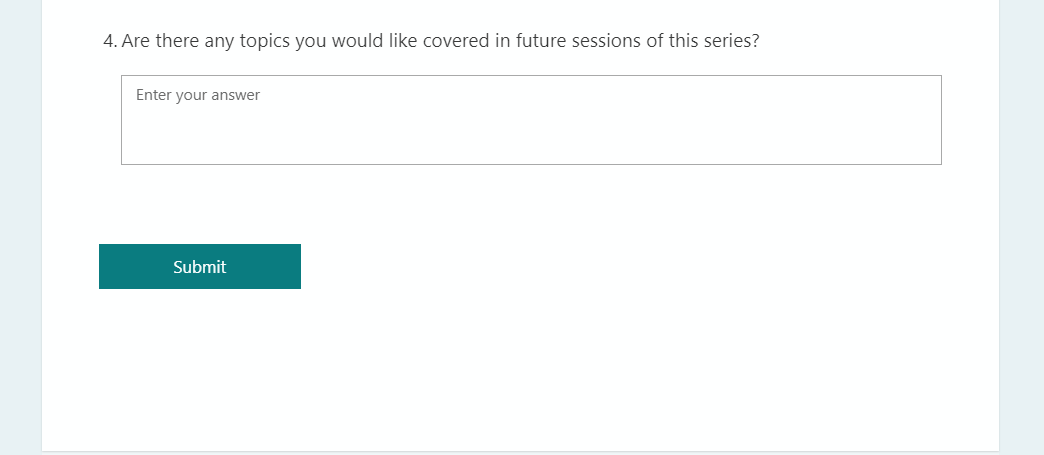 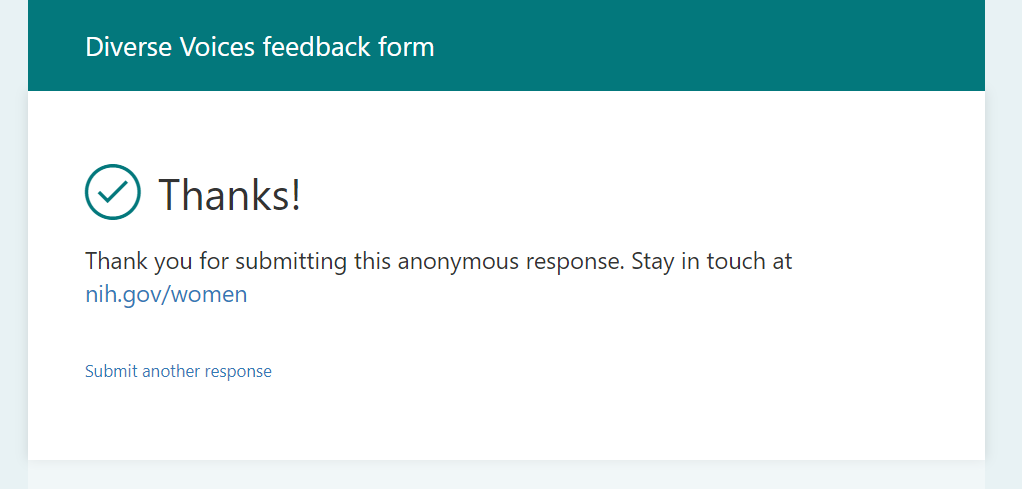 